УтверждаюПредседатель Контрольно-счетного комитета Лахденпохского  муниципального района________________Н.Е.Богдан «__» сентября 2016 г. ОТЧЕТо результатах контрольного мероприятия№ 11                                                                                                                 09 сентября 2016 г.Наименование (тема) контрольного мероприятия: «Проверка правомерности выплат денежных средств Главе администрации Лахденпохского городского поселения по контракту от 09.10.2014 года за период с 09.10.2014 года по 30.04.2016 года».Основание проведения контрольного мероприятия: пункт 3.15 плана работы Контрольно-счетного комитета Лахденпохского муниципального района на 2016 год, распоряжение Контрольно-счетного комитета Лахденпохского муниципального района от 17.08.2016 г. № 58 «О проведении контрольного мероприятия».Цель(и) контрольного мероприятия: - проверка правомерности начисления и выплаты ежемесячного денежного содержания Главе администрации Лахденпохского городского поселения;- проверка порядка ведения бюджетного учёта в части начисления и отражения в учете расходов на оплату труда Главы администрации Лахденпохского городского поселения. Сроки проведения контрольного мероприятия: 17.08.2016 г. – 09.09.2016 г.Объекты контрольного мероприятия: Администрация Лахденпохского городского поселения.Проверяемый период деятельности: 09.10.2014 года – 30.04.2016 года.Исполнитель контрольного мероприятия: инспектор Контрольно-счетного комитета Лахденпохского муниципального района  - Макарова М.А.Нормативные документы, использованные в работе:- Бюджетный кодекс Российской Федерации от 31.07.1998  № 145-ФЗ (далее – Бюджетный кодекс);- Федеральный закон от 6 октября . № 131-ФЗ  «Об общих принципах организации местного самоуправления в Российской Федерации» (далее - Федеральный закон № 131-ФЗ);- Трудовой кодекс Российской Федерации от 30.12.2001 N 197-ФЗ (с изменениями и дополнениями) (далее – Трудовой кодекс);- Федеральный закон от 2 марта 2007 г. N 25-ФЗ "О муниципальной службе в Российской Федерации" (далее - Федеральный закон N 25-ФЗ);- Закон Республики Карелия от 24.07.2007 N 1107-ЗРК "О муниципальной службе в Республике Карелия"  (далее – Закон Республики Карелия № 1107-ЗРК); - Федеральный закон от 06.12.2011 № 402-ФЗ «О бухгалтерском учете»;- Приказ Минфина России от 1 июля 2013г. № 65н "Об утверждении Указаний о порядке применения бюджетной классификации Российской Федерации" (с изменениями и дополнениями);- Приказ Минфина России от 01.12.2010 № 157н "Об утверждении Единого плана счетов бухгалтерского учета для органов государственной власти (государственных органов), органов местного самоуправления, органов управления государственными внебюджетными фондами, государственных академий наук, государственных (муниципальных) учреждений и Инструкции по его применению" (далее – Приказ Минфина России № 157н);- Приказ Минфина России от 06.12.2010 № 162н (ред. от 17.08.2015) "Об утверждении Плана счетов бюджетного учета и Инструкции по его применению" (далее – Приказ Минфина России № 162н);- контракт с Главой администрации Лахденпохского городского поселения от 09.10.2014 года;- дополнительное соглашение от 01.02.2016 года к контракту Главой администрации Лахденпохского городского поселения от 09.10.2014 года;- первичные бухгалтерские документы по начислению и выплате денежного содержания Главе администрации Лахденпохского городского поселения;- Устав Лахденпохского городского поселения;- Решение Совета Лахденпохского городского поселения от 22.12.2010 года № VIII/54-II «Об оплате труда муниципальных служащих муниципального образования «Лахденпохское городское поселение»;- Решение Совета Лахденпохского городского поселения от 22.12.2010 года № VIII/55-II «О материальном стимулировании муниципальных служащих муниципального образования «Лахденпохское городское поселение»;- Решение Совета Лахденпохского городского поселения от 14.04.2016 года № 210-III «Об утверждении Положения «Об оплате труда, материальном стимулировании и выплате материальной помощи муниципальным служащим администрации Лахденпохского городского поселения»;- Положение о муниципальной службе в Лахденпохском городском поселении, утвержденное решением VIII сессии II созыва Совета Лахденпохского городского поселения от 22.12.2010 года № 57;- иные законодательные акты Российской Федерации, Республики Карелия, муниципальные правовые акты, регулирующие правоотношения по предмету проверки.Оформленные акты, заключения, справки и т.п., использованные в отчете, ознакомление с ними под расписку руководителя или иных должностных лиц проверенных объектов, наличие письменных объяснений, замечаний или возражений и заключение инспектора по ним: По результатам контрольного мероприятия инспектором Контрольно-счетного комитета Лахденпохского муниципального района Макаровой М.А. был оформлен и подписан акт проверки от 01.09.2016 г. (далее – Акт).01.09.2016 г. Акт передан для ознакомления под расписку Главе администрации Лахденпохского городского поселения А.К.Матвееву.Администрацией Лахденпохского городского поселения 08.09.2016 года был возвращен подписанный Акт с пояснениями, не содержащий подписи главного бухгалтера (начальником отдела экономики и финансов) по причине вакантности указанной должности. Неполученные документы из числа затребованных с указанием причин или иные факты, препятствовавшие работе: нет.Результаты контрольного мероприятия (анализ соблюдения нормативных правовых актов, установленные нарушения и недостатки в проверяемой сфере и в деятельности объектов контрольного мероприятия с оценкой ущерба или нарушения):В ходе контрольного мероприятия проведена проверка начисления заработной платы, установления надбавок и доплат Главе администрации Лахденпохского городского поселения Матвееву А.К. за период с 09.10.2014 года по 30.04.2016 года.Согласно пункту 2 статьи 37 Федерального закона № 131-ФЗ главой местной администрации является глава муниципального образования либо лицо, назначаемое на должность главы местной администрации по контракту, заключаемому по результатам конкурса на замещение указанной должности на срок полномочий, определяемый уставом муниципального образования.Гражданин, поступающий на должность главы местной администрации по результатам конкурса на замещение указанной должности, заключает контракт (пункт 7 статьи 16 Федерального закона № 25-ФЗ).Глава местной администрации, замещающий должность по контракту, является муниципальным служащим.Контракт с главой местной администрации заключается главой муниципального образования (пункт 6 статьи 37 Федерального закона N 131-ФЗ).Учитывая вышеизложенное, глава муниципального образования исполняет все полномочия работодателя в отношении главы местной администрации.Согласно статье 23 Устава Лахденпохского городского поселения (далее – городское поселение) структуру органов местного самоуправления городского поселения составляют: представительный орган – Совет Лахденпохского городского поселения; Глава Лахденпохского городского поселения; исполнительно-распорядительный орган – администрация Лахденпохского городского поселения; контрольный орган – Контрольно-счетный орган Лахденпохского городского поселения.Статьей 31 Устава определено: «Глава Администрации Лахденпохского городского поселения назначается на должность по контракту, заключаемому на срок полномочий Совета городского поселения, принявшего решение о назначении на должность главы администрации городского поселения, но не менее чем на два года». В проверяемый период действовали следующие муниципальные нормативные правовые акты, регулирующие правоотношения в области оплаты труда муниципальных служащих:Решение Совета Лахденпохского городского поселения от 14.04.2016 года № 210-III «Об утверждении  Положения «Об оплате труда, материальном стимулировании и выплате материальной помощи муниципальным служащим администрации Лахденпохского городского поселения».Решение Совета Лахденпохского городского поселения от 22.12.2010 года № VIII/57-II «Об утверждении  Положения о муниципальной службе в Лахденпохском городском поселении».3. 	Решение Совета Лахденпохского городского поселения от 22.12.2010 года № VIII/54-II «Об оплате труда муниципальных служащих муниципального образования «Лахденпохское городское поселение» (отменено Решением Совета Лахденпохского городского поселения от 14.04.2016 года № 210-III).4. 	Решение Совета Лахденпохского городского поселения от 22.12.2010 года № VIII/55-II «О материальном стимулировании муниципальных служащих муниципального образования «Лахденпохское городское поселение» (Решением Совета Лахденпохского городского поселения от 14.04.2016 года № 210-III).По запросу Контрольно-счетного комитета Лахденпохского муниципального района (исх. № 169 от 04.07.2016 года) Главой Лахденпохского городского поселения представлена копия контракта с Главой администрации Лахденпохского городского поселения от 09.10.2014 года. Решением Совета Лахденпохского городского поселения от 14.04.2016 года № XXXV /№ 210-III признаны утратившими силу решения Совета Лахденпохского городского поселения от 22.12.2010 года № VIII/54-II «Об оплате труда муниципальных служащих муниципального образования «Лахденпохское городское поселение», от 22.12.2010 года № VIII/55-II «О материальном стимулировании муниципальных служащих муниципального образования «Лахденпохское городское поселение» и утверждено Положение «Об оплате труда, материальном стимулировании и выплате материальной помощи муниципальным служащим администрации Лахденпохского городского поселение». Вышеуказанное решение вступило в силу с момента опубликования – с 20 апреля 2016 года (опубликовано в периодическом издании газете «Вести Приладожья», номер № 15 от 20.04.2016 года).Администрацией Лахденпохского городского поселения к проверке представлено Дополнительное соглашение № 1 к Контракту с главой администрации Лахденпохского городского поселения от 01.02.2016 года, распоряжение Главы Лахденпохского городского поселения от 01.02.2016 года № 6 л/с «О заключении дополнительного соглашения к контракту с Главой администрации Лахденпохского городского поселения», распоряжение Главы Лахденпохского городского поселения от 01.02.2016 года № 5 л/с «О присвоении классного чина».Контракт с главой администрации Лахденпохского городского поселения от 09.10.2014 года был заключен по результатам проведения конкурса на замещение должности Главы администрации Лахденпохского городского поселения в соответствии с решением Совета Лахденпохского городского поселения от 08.10.2014 года  XV / № 84-III «О назначении на должность Главы администрации Лахденпохского городского поселения». Решением Совета Лахденпохского городского поселения от 25.07.2014 года № XI / № 64-III утверждено Положение о проведении конкурса на замещение должности Главы администрации Лахденпохского городского поселения.Решением Совета Лахденпохского городского поселения от 04.08.2014 года № XII / № 71-III утвержден проект контракта с Главой администрации Лахденпохского городского поселения. Проектом контракта установлены размер должностного оклада, размер ежемесячной надбавки к должностному окладу за особые условия муниципальной службы, размер ежемесячной процентной надбавки к должностному окладу за работу со сведениями, составляющими государственную тайну.Решением Совета Лахденпохского городского поселения от 11.09.2014 года № XIV / № 79-III дата проведения конкурса на замещение должности Главы администрации Лахденпохского городского поселения назначена на 07.10.2014 года. Проведенный Контрольно-счетным комитетом Лахденпохского муниципального района сравнительный анализ норм, установленных правовыми актами Лахденпохского городского поселения для формирования денежного содержания Главы администрации, на соответствие требованиям законодательства выявил несоответствие положений различных муниципальных правовых актов, регулирующий оплату труда муниципальных служащих, как между собой, так и требованиям законодательства в соответствующей сфере, несоответствие положений заключенного Контракта с Главой администрации Лахденпохского городского поселения от 09.10.2014 года, Дополнительного соглашения от 01.02.2016 года к Контракту с Главой администрации Лахденпохского городского поселения от 09.10.2016 года указанным правовым актам:Проектом контракта устанавливается должностной оклад в размере 13225 рублей, что не соответствует Положению «Об оплате труда муниципальных служащих муниципального образования «Лахденпохское городское поселение» (утв. решением Совета ЛГП от 22.12.2010 года № VIII/54-II). Приложением № 1 к вышеуказанному Положению  размер должностного оклада Главы Администрации составляет 10800 рублей в месяц.Таким образом, общий размер выплат, произведенных в нарушение норм муниципальных правовых актов за период 09.10.2014 года – 19.04.2016 года, составил 191455 (Сто девяносто одна тысяча четыреста пятьдесят пять) руб. 61 коп. С учетом начислений на расходы по оплату труда в размере 30,2% объем неправомерно израсходованных средств составляет 249275 (Двести сорок девять тысяч двести семьдесят пять) рублей 20 копеек. Заключенный по результатам проведения конкурса на замещение должности Главы администрации Лахденпохского городского поселения контракт от 09.10.2014 года (далее – Контракт) соответствует проекту контракта с Главой администрации Лахденпохского городского поселения, утвержденному Решением Совета Лахденпохского городского поселения от 04.08.2014 года № XII / № 71-III.Контрактом установлена «ежемесячная надбавка к должностному окладу за выслугу лет на муниципальной службе в размере 30 процентов этого оклада». Регламент установления размера указанной надбавки правовыми актами Лахденпохского городского поселения не прописан. Соответственно отсутствует документ, отражающий основание установления при заключении Контракта Матвееву А.К. надбавки к должностному окладу за выслугу лет на муниципальной службе в размере 30 процентов.Согласно статье 25 Федерального закона № 25-ФЗ в стаж муниципальной службы включаются периоды замещения, в том числе воинских должностей. К проверке представлена Справка Службы в городе Сортавала пограничного управления ФСБ России  о стаже военной службы Матвеева А.К., согласно которой календарная выслуга лет Матвеева А.К. составляет 30 лет 06 мес. 11 дней. Таким образом, с учетом общего стажа замещения воинской должности с 25.08.1983 года по 06.12.2013 года, ежемесячная надбавка к должностному окладу за выслугу лет на муниципальной службе Матвееву А.К. составляет 30 процентов.Контрактом с главой администрации Лахденпохского городского поселения установлена «ежемесячная надбавка за классный чин в размере 10 процентов». 	Согласно пункту 12 статьи 9.1 Закона Республики Карелия № 1107-ЗРК: «Муниципальным служащим, замещающим должности главы администрации по контракту, классные чины присваиваются представительным органом муниципального образования. Акт о присвоении классного чина принимается представительным органом муниципального образования на ближайшем заседании после дня, следующего за днем истечения срока, установленного для прохождения муниципальной службы в предыдущем классном чине».	К проверке не представлен акт представительного органа (Совета Лахденпохского городского поселения), на основании которого контрактом с главой администрации Лахденпохского городского поселения предусмотрена ежемесячная надбавка за классный чин в размере 10 процентов.Согласно положениям статьи 43 Федерального закона № 131-ФЗ, части 7 статьи 37 Устава Лахденпохского городского поселения муниципальным правовым актом представительного органа муниципального образования являются решения Совета Лахденпохского городского поселения.В отношении установления размера ежемесячной надбавки за классный чин Контрольно-счетным комитетом Лахденпохского муниципального района выявлены следующие нарушения:К проверке не представлен акт представительного органа муниципального образования (Совета Лахденпохского городского поселения) о присвоении классного чина Матвееву А.К., на основании которого Контрактом предусматривается ежемесячная доплата за классный чин в размере 10%.Согласно Положению «Об оплате труда муниципальных служащих муниципального образования «Лахденпохское городское поселение»: «Ежемесячная надбавка к должностному окладу за квалификационный разряд муниципальным служащим устанавливается в соответствии с частью 3 статьи 8 и статьей 9 Закона Республики Карелия от 24.07.2007 года № 1107-ЗРК согласно Приложению 2 к настоящему Положению:Таким образом, Контрактом предусмотрена ежемесячная доплата за классный чин в размере 10% согласно классному чину советника муниципальной службы 3 класса.Доплата за классный чин производилась в отсутствие акта представительного органа муниципального образования с нарушением требований части 5 статьи 9.1 Закона Республики Карелия № 1107-ЗРК, в соответствии с которой: «Первый классный чин присваивается муниципальному служащему со дня, следующего за днем успешного завершения испытания при поступлении на муниципальную службу (далее - испытание), а если испытание не устанавливалось, то со дня, следующего за днем истечения трех месяцев после назначения муниципального служащего на должность муниципальной службы.» Контрактом испытательный срок Главе администрации не установлен, следовательно, присвоение классного чина и назначение ежемесячной доплаты необходимо было произвести только с 10 января 2015 года.В соответствии с распоряжением Главы Лахденпохского городского поселения от 01 февраля 2016 года № 6 л/с заключено дополнительное соглашение № 1 от 01.02.2016 года к Контракту с главой администрации Лахденпохского городского поселения от 09 октября 2014 г. с 01.02.2016 года (далее Дополнительное соглашение). Дополнительным соглашением предусмотрена «ежемесячная надбавка за классный чин в размере 30% этого оклада». Учитывая положения Закона Республики Карелия № 1107-ЗРК в отношении Главы администрации Лахденпохского городского поселения Матвеева Андрея Кимовича в части классного чина муниципального служащего, Контрольно-счетным комитетом Лахденпохского муниципального района установлено:- первым классным чином для должности Главы администрации муниципального образования является советник муниципальной службы 3 класса;- первый классный чин присваивается муниципальному служащему со дня, следующего за днем успешного завершения испытания при поступлении на муниципальную службу (далее - испытание), а если испытание не устанавливалось, то со дня, следующего за днем истечения трех месяцев после назначения муниципального служащего на должность муниципальной службы – соответственно с 10 января 2015 года;- очередной классный чин присваивается муниципальному служащему со дня, следующего за днем истечения срока, установленного для прохождения муниципальной службы в предыдущем классном чине – соответственно классный чин советника муниципальной службы 2 класса должен был быть присвоен с 11 января 2016 года, классный чин советника муниципальной службы 3 класса может быть присвоен не ранее 12 января 2017 года.В нарушение последовательности и сроков присвоения классного чина, установленных Законом Республики Карелия № 1107-ЗРК, распоряжением Главы Лахденпохского городского поселения от 01 февраля 2016 года № 5 л/с «О присвоении классного чина» Матвееву Андрею Кимовичу присвоен классный чин – советник первого класса, установлена ежемесячная надбавка муниципальному служащему в размере 30% от установленного должностного оклада.	В результате нарушения порядка присвоения муниципальному служащему классного чину за период 09.10.2014 года по 30.04.2016 года неправомерно направлено средств на выплату денежного содержания Главе администрации Лахденпохского городского поселения в сумме 19319 (Девятнадцать тысяч триста девятнадцать) рублей 25 копеек. (Кроме того, отчисления на выплаты по оплате труда составили 5834,41 рублей). Сумма 4215 (Четыре тысячи двести пятнадцать) рублей 35 копеек уже включена при определении размера выплат, произведенных Главе Лахденпохского городского поселения в нарушение норм муниципальных правовых актов за период с 09.10.2014 года по 19.04.2016 года, (по факту несоответствия установленного Контрактом должностного оклада Положению «Об оплате труда муниципальных служащих муниципального образования «Лахденпохское городское поселение» (утв. решением Совета ЛГП от 22.12.2010 года № VIII/54-II)). Для исключения двойного счета сумма 4215,35 рублей исключается из общего объема неправомерно направленных средств на оплату труда Главе Лахденпохского городского поселения.Дополнительным соглашением от 01.02.2016 года к контракту с главой администрации Лахденпохского городского поселения от 08.10.2014 года установлена ежемесячная надбавка за сложность и напряженность в размере 30%. В составе денежного содержания Главы администрации Положением «Об оплате труда муниципальных служащих муниципального образования «Лахденпохское городское поселение» (утв. решением Совета ЛГП от 22.12.2010 года № VIII/54-II) такого вида доплата (надбавка) не предусмотрена.В результате установления Дополнительным соглашением выплаты, не предусмотренной муниципальным правовым актом, регулирующим оплату труда муниципальных служащих, за период 09.10.2014 года по 30.04.2016 года неправомерно направлено средств на выплату денежного содержания Главе администрации Лахденпохского городского поселения в сумме 17057 (Семнадцать тысяч пятьдесят семь) рублей 78 копеек. (Кроме того, отчисления на выплаты по оплате труда составили 5151,45 рублей). Сумма 3349 (Три тысячи триста сорок девять) рублей 07 копеек уже включена при определении размера выплат, произведенных Главе Лахденпохского городского поселения в нарушение норм муниципальных правовых актов за период с 09.10.2014 года по 19.04.2016 года, (по факту несоответствия установленного Контрактом должностного оклада Положению «Об оплате труда муниципальных служащих муниципального образования «Лахденпохское городское поселение» (утв. решением Совета ЛГП от 22.12.2010 года № VIII/54-II)). Для исключения двойного счета сумма 3349,07 рублей исключается из общего объема неправомерно направленных средств на оплату труда Главе Лахденпохского городского поселения.Начисление заработной платы Главе администрации Лахденпохского городского поселения Матвееву А.К. в проверяемый период произведено в соответствии с Контрактом (с 09.10.2014 года по 31.01.2016 года), Дополнительным соглашением (с 01.02.2016 года по 30.04.2016 года), штатным расписанием работников Администрации Лахденпохского городского поселения, распоряжениями о предоставлении отпуска, о выплате материальной помощи, о выплате ежемесячной премии, о выплате компенсации за неиспользованный отпуск.В проверяемый период действовали:- штатное расписание с 09.10.2014 года, утвержденное распоряжением Главы администрации Лахденпохского городского поселения от 09 октября 2014 года № 130/а;- штатное расписание с 01.01.2015 года, утвержденное распоряжением Главы администрации Лахденпохского городского поселения от 15 января 2015 года № 2/а;- штатное расписание с 01.01.2016 года, утвержденное распоряжением Главы администрации Лахденпохского городского поселения от 11 января 2016 года №1/а.К проверке не представлено штатное расписание Администрации Лахденпохского городского поселения, содержащее размеры доплат Главе администрации Лахденпохского городского поселения, установленные Дополнительным соглашением от 01.02.2016 года к Контракту.Пунктом 7 Инструкции к Единому плану счетов, утвержденной Приказом Минфина России № 157н, определено: «Первичные учетные документы принимаются к учету, если они составлены по унифицированным формам документов, утвержденным, согласно законодательству Российской Федерации, правовыми актами уполномоченных органов исполнительной власти».В соответствии с частью 3 статьи 11 Трудового кодекса Российской Федерации все работодатели (физические лица и юридические лица независимо от их организационно-правовых форм и форм собственности) в трудовых отношениях и иных непосредственно связанных с ними отношениях с работниками обязаны руководствоваться положениями трудового законодательства и иных актов, содержащих нормы трудового права.Согласно Указаниям по применению и заполнению форм первичной учетной документации по учету труда и его оплаты, утвержденным Постановлением Госкомстата РФ от 05.01.2004 N 1 "Об утверждении унифицированных форм первичной учетной документации по учету труда и его оплаты", штатное расписание (форма N Т-3) применяется для оформления структуры, штатного состава и штатной численности организации в соответствии с ее уставом (положением). Штатное расписание содержит перечень структурных подразделений, наименование должностей, специальностей, профессий с указанием квалификации, сведения о количестве штатных единиц. Оно утверждается приказом (распоряжением), подписанным руководителем организации или уполномоченным им на это лицом. Изменения в штатное расписание вносятся в соответствии с приказом (распоряжением) руководителя организации или уполномоченного им на это лица.Штатное расписание Администрации Лахденпохского поселения составлено не по утвержденной Постановлением Госкомстата РФ от 05.01.2004 N 1 "Об утверждении унифицированных форм первичной учетной документации по учету труда и его оплаты" форме (форма N Т-3). Учетной политикой, утвержденной постановлением Администрации Лахденпохского городского поселения от 31.12.2014 года № 188, не установлена форма штатного расписания, отличающаяся от унифицированной формы.В нарушение требований пункта 6 статьи 37 Федерального закона № 131-ФЗ, устанавливающего полномочия работодателя Главы муниципального образования в отношении главы местной администрации,  Главой администрации Лахденпохского городского поселения изданы следующие правовые акты в отношении самого себя:- распоряжение Главы администрации Лахденпохского городского поселения от 17.12.2014 года № 200/лс «О выплате денежной компенсации»;- распоряжение Главы администрации Лахденпохского городского поселения от 22.12.2014 года № 204/лс (о выходе в отпуск с 22 декабря 2014 года по 31 декабря 21014 года);- распоряжение Главы администрации Лахденпохского городского поселения от 22.01.2015 года № 6лс (о выходе в отпуск с 27 января 2015 года по 30 января 2015 года).В нарушение требований пункта 6 статьи 37 Федерального закона № 131-ФЗ, устанавливающего полномочия работодателя Главы муниципального образования в отношении главы местной администрации,  заместителем Главы администрации Лахденпохского городского поселения П.Г.Олейниковым изданы следующие правовые акты в отношении Главы администрации Лахденпохского городского поселения:- распоряжение Главы администрации Лахденпохского городского поселения от 01.12.2014 года № 191/лс «Об оказании материальной помощи»;- распоряжение Главы администрации Лахденпохского городского поселения от 04.02.2015 года № 10/лс (О выплате материальной помощи).	Таким образом, в нарушение требований статьи 122 Трудового кодекса Российской Федерации Главе администрации Лахденпохского городского поселения на основании единоличного своего решения (дата начала осуществления должностных полномочий - 09.10.2014 года, 2,5 месяца непрерывной работы),  был предоставлен ежегодный оплачиваемый отпуск продолжительностью 10 календарных дней, тогда как право на использование отпуска за первый год работы возникает у работника по истечении шести месяцев его непрерывной работы у данного работодателя. Так как решение о предоставлении было принято Главой администрации Лахденпохского городского поселения в отношении самого себя, можно сделать вывод, об отсутствии соглашения сторон, как такового, о предоставлении работнику оплачиваемого отпуска до истечения шести месяцев.На основании распоряжения Главы администрации Лахденпохского городского поселения от 17.12.2014 года № 200/лс в отношении самого себя выплачена компенсация за неиспользованный отпуск за период работы с 9 октября по 31декабря 2014 года Главе администрации Лахденпохского городского поселения Матвееву А.К. в сумме 14573,28 рублей за 8 дней отпуска. К проверке не представлен расчет дней отпуска за отработанный период.В соответствии со статьей 126 Трудового кодекса Российской Федерации часть ежегодного оплачиваемого отпуска, превышающая 28 календарных дней, по письменному заявлению работника может быть заменена денежной компенсацией.Компенсация за неиспользованный отпуск рассчитывается по Правилам об очередных и дополнительных отпусках, утвержденным НКТ СССР 30.04.1930 N 169 (далее - Правила). Правила применяются в части, не противоречащей нормам Трудового Кодекса (статья 423 Трудового Кодекса).На основании п. 35 Правил при расчете сроков работы, дающих право на пропорциональный дополнительный отпуск или на компенсацию за отпуск при увольнении, излишки, составляющие менее половины месяца (например, 13 дней), исключаются из подсчета, а излишки, составляющие не менее половины месяца, округляются до полного месяца (например, 17 дней).Главе администрации Лахденпохского городского поселения с 22 декабря по 31 декабря 2014 года предоставлен отпуск продолжительностью 10 календарных дней. За период с 09.10.2014 года по 31.12.2014 года расчетное количество дней отпуска согласно фактически отработанному времени составит 16 дней (63 дня : 12 мес. * 3 мес. = 15,75 дня). Фактически в декабре 2014 года выплачена компенсация за неиспользованный отпуск за 8 календарных дней, использовано 10 календарных дней отпуска.Контрактом с главой администрации Лахденпохского городского поселения от 09.10.2014 года установлена продолжительность ежегодного отпуска:- 30 календарных дней – основной отпуск;- 7 календарных дней – отпуск за ненормированный рабочий день;- 10 календарных дней – отпуск за выслугу лет;- 16 календарных дней за работу в районах Крайнего Севера и приравненных к ним местностях.Правилами внутреннего трудового распорядка для работников Администрации Лахденпохского городского поселения, утвержденными постановлением Администрации Лахденпохского городского поселения от 04.10.2010 года № 174, установлено право предоставления работникам Администрации дополнительного отпуска за ненормированный рабочий день, но продолжительность указанного отпуска и перечень должностей, которым предоставляется дополнительный отпуск за ненормированный рабочий день, правовым актом Администрации Лахденпохского городского поселения не определены.Пунктом 6.4 Правил внутреннего трудового распорядка для работников Администрации Лахденпохского городского поселения, утвержденных постановлением Администрации Лахденпохского городского поселения от 30.11.2015 года № 572/а, определен перечень должностных лиц, которым устанавливается ненормированный рабочий день, и продолжительность отпуска за ненормированный рабочий день.За период с 09.10.2014 года по 30.04.2016 года Главе администрации Лахденпохского городского поселения предоставлено 87 календарных дней отпуска, выплачена компенсация за неиспользованный отпуск за 8 календарных дней. Расчетное количество дней отпуска за фактически отработанное время составит 100 календарных дней   (63 дня : 12 мес. * 19 мес.). Нарушения предоставления отпуска Главе администрации Лахденпохского городского поселения по количеству дней в ходе проверки не выявлены. Проверкой учета заработной платы установлено, что начисление заработной платы Главе администрации Лахденпохского городского поселения Матвееву А.К. осуществлялось на основании табеля учета рабочего времени, соответствующих распоряжений.Частью 1 статьи 9 Федерального Закона от 6 декабря 2011 года № 402-ФЗ «О бухгалтерском учете» установлено: «Каждый факт хозяйственной жизни должен быть оформлен первичным документом. Нельзя принимать к учету документы, которыми оформлены несуществующие факты хозяйственной жизни (в т. ч. по мнимым и притворным сделкам)». Пунктом 7 Инструкции к Единому плану счетов, утвержденной Приказом Минфина России № 157н, определено: «Первичные учетные документы принимаются к учету, если они составлены по унифицированным формам документов, утвержденным, согласно законодательству Российской Федерации, правовыми актами уполномоченных органов исполнительной власти».В ходе проверки было выявлено несоблюдение требований по оформлению и ведению регистров бухгалтерского учета и первичных документов.Табеля учета рабочего времени Администрации Лахденпохского городского поселения соответствуют Приказу Минфина России № 173н «Об утверждении форм первичных учетных документов и регистров бухгалтерского учета, применяемых органами государственной власти (государственными органами), органами местного самоуправления, органами управления государственными внебюджетными фондами, государственными академиями наук, государственными (муниципальными) учреждениями и Методических указаний по их применению" (далее – Приказ Минфина России № 173н, документ утратил силу в связи с изданием  Приказа Минфина России от 30.03.2015 N 52н "Об утверждении форм первичных учетных документов и регистров бухгалтерского учета, применяемых органами государственной власти (государственными органами), органами местного самоуправления, органами управления государственными внебюджетными фондами, государственными (муниципальными) учреждениями, и Методических указаний по их применению" (далее – Приказ Минфина России № 52н), вступившим в силу с 19.06.2015 года).С июля 2015 года необходимо применять Табель учета рабочего времени (ф. 0504421) по форме, установленной Приказом Минфина № 152н.На работников заведены в 2014 году лицевые счета, форма которых не соответствует ни Постановлению Госкомстата РФ от 05.01.2004 N 1 "Об утверждении унифицированных форм первичной учетной документации по учету труда и его оплаты" (формы Т-54 или Т-54а), ни Приказу Минфина РФ от 15.12.2010 N 173н. Учетной политикой Администрации Лахденпохского городского поселения форма лицевого счета не утверждена.В соответствии с п.1 ст.9 Федерального закона от 06.12.2011 N 402-ФЗ "О бухгалтерском учете" все факты хозяйственной деятельности должны своевременно и полностью отражаться в бухгалтерском учете и отчетности.При этом при формировании учетной политики все организации независимо от их организационно - правовой формы должны утверждать правила документооборота и технологию обработки учетной информации (п.4 Положения по бухгалтерскому учету "Учетная политика организации" ПБУ 1/2008, утвержденного Приказом Минфина России от 06.10.2008 N 106н (ред. от 06.04.2015) "Об утверждении положений по бухгалтерскому учету"(вместе с "Положением по бухгалтерскому учету "Учетная политика организации" (ПБУ 1/2008)", "Положением по бухгалтерскому учету "Изменения оценочных значений" (ПБУ 21/2008)"). Унифицированные формы первичной учетной документации по учету труда и его оплаты, а также Инструкция по их заполнению утверждены:- Приказом Минфина России от 30.03.2015 N 52н "Об утверждении форм первичных учетных документов и регистров бухгалтерского учета, применяемых органами государственной власти (государственными органами), органами местного самоуправления, органами управления государственными внебюджетными фондами, государственными (муниципальными) учреждениями, и Методических указаний по их применению".Согласно указанному Приказу к унифицированным формам первичной учетной документации по учету труда и его оплаты относятся:С 2015 года  для регистрации справочных сведений о заработной плате работника учреждения используются Карточки-справки по форме 0504417, предусмотренной приказом Минфина России от 30.03.2015 N 52н. В ходе проверки было выявлено несоблюдение требований по оформлению Карточки-справки по форме 0504417, представленной на бумажном носителе в отношении каждого работника за 2015 год: полностью не заполнены общие сведения о работнике (квалификация, категория, образование, стаж работы, количество детей, иждивенцев и проч.).За 2016 год к проверке не представлены на бумажном носителе сформированные формы документов по отражению суммы начисленной заработной платы по видам выплат, суммы удержаний (по видам удержаний), суммы к выдаче ни по форме лицевого счета, утвержденного Постановлению Госкомстата РФ от 05.01.2004 N 1 "Об утверждении унифицированных форм первичной учетной документации по учету труда и его оплаты" (ф. Т-54 или Т-54а), ни по форме Карточки-справки (ф. 0504417).Статьей 120 Налогового кодекса Российской Федерации установлена ответственность за грубое нарушение правил учета доходов (расходов) и объектов налогообложения, в том числе и за отсутствие первичных документов бухгалтерского или налогового учета. Поскольку лицевой счет прямо указан в перечне унифицированных форм первичной учетной документации по учету труда и его оплаты, утвержденном Постановлением Госкомстата РФ  N 1, а Карточка-справка - в Приказе Минфина России № 52н, оба документа относятся к первичным документам, отражение информации в которых производится ежемесячно. Кроме того, необходимо отметить, что Лицевые карточки и счета работников должны храниться в течение 75 лет (Перечень типовых управленческих архивных документов, образующихся в процессе деятельности государственных органов, органов местного самоуправления и организаций, с указанием сроков хранения, утвержден приказом Министерства культуры РФ от 25.08.2010 N 558, статья 413 Перечня). Невыполнение работодателем обязанности по надлежащему учету труда и его оплаты, влечет нарушение трудовых прав работника.
           Расчет среднего заработка для исчисления отпускных, компенсации за неиспользованный отпуск производился на основании Постановления Правительства Российской Федерации от 24.12.07 г. № 922 «Об особенностях порядка исчисления средней заработной платы» (далее - Положение). В результате сплошной проверки начислений отпускных, компенсации за неиспользованный отпуск нарушений не установлено. В нарушение требований пункта 7 Приказа Минфина России № 157н, Приказа Минфина России от 30.03.2015 N 52н (с 2015 года), Приказа Минфина РФ от 15.12.2010 N 173н (до 01.01.2015 года) Администрацией Лахденпохского городского поселения к проверке не представлен составленный документ по форме Записка-расчет об исчислении среднего заработка при предоставлении отпуска увольнении и других случаях (ф. 0504425) для проверки правильности исчисления отпускных, компенсации за неиспользованный отпуск. С июня 2015 года распорядительные документы (распоряжения) в отношении выплаты материальной помощи, предоставлении отпуска подписаны Главой Лахденпохского городского поселения.Главе администрации Лахденпохского городского поселения ежемесячно производилась выплата премии в размере 25% от должностного оклада на основании распоряжений Главы Лахденпохского городского поселения.Распоряжением Главы Лахденпохского городского поселения от 01.02.2016 года № 4 л/с «Об отмене выплаты надбавки Главе администрации» в соответствии с актом проверки УФСБ России по Республике Карелия «Обеспечение режима секретности» от 19 ноября 2015 года отменена с 01 января 2016 года выплата ежемесячной надбавки к должностному окладу Главы администрации Лахденпохского городского поселения за работу с секретными материалами в размере 50%. Дополнительное соглашение к Контракту с учетом  указанного распоряжения с Главой администрации Лахденпохского городского поселения не заключалось. Соответствующие изменения в штатное расписание Администрации Лахденпохского городского поселения не вносились.Выборочной сверкой распоряжений по личному составу установлено несоответствие табеля учета использования рабочего времени данным о фактическом использовании рабочего времени:- к проверке представлено распоряжение Главы администрации Лахденпохского городского поселения от 30.10.2015 года № 147/лс «О направлении в командировку в г.Беломорск»: « … выезжаю на выездное совещание …с 02 ноября 2015 года по 04 ноября 2015 года.»Табель учета использования рабочего времени за ноябрь 2015 года не содержит информации о служебной командировке Матвеева А.К. Порядок и размеры возмещения расходов, связанных с командировками, определяются в соответствии с положениями статьи 168 Трудового кодекса Российской Федерации (Постановление Правительства РФ от 13.10.2008 N 749 "Об особенностях направления работников в служебные командировки" (вместе с "Положением об особенностях направления работников в служебные командировки").Статьей 168 Трудового кодекса установлено: «Порядок и размеры возмещения расходов, связанных со служебными командировками, работникам других работодателей определяются коллективным договором или локальным нормативным актом, если иное не установлено настоящим Кодексом, другими федеральными законами и иными нормативными правовыми актами Российской Федерации».Постановлением Администрации Лахденпохского городского поселения от 17 августа 2015 года № 358 утверждено Положение о порядке оформления служебных командировок и размерах возмещения расходов, связанных со служебными командировками.Главой администрации Лахденпохского городского поселения А.К.Матвеевым предоставлен в бухгалтерию Авансовый отчет (от 05.11.2015 года № 83) с приложением первичных документов на сумму 3200 рублей, в том числе 2600 рублей – проживание в гостинице (счет № 15691 от 02.11.2015 года, кассовый чек), 600 рублей – суточные. К авансовому отчету также приложено Командировочное удостоверение № 29 от 30.10.2015 года, содержащее отметку о дате прибытия в город Лахденпохья 4-го ноября 2015 года.06 ноября 2016 года А.К.Матвееву перечислены на банковскую карту денежные средства в сумме 3200 рублей (задолженность перед подотчетным лицом по авансовому отчету № 83 от 05.11.2015 года).С 08.01.2015 при направлении работника в командировку, в том числе и в однодневную, оформлять командировочное удостоверение необязательно. Срок пребывания работника в командировке определяется по проездным документам, служебной записке или документам по найму жилого помещения (п. 7 Положения об особенностях направления работников в служебные командировки, утвержденного Постановлением Правительства РФ от 13.10.2008 N 749, в редакции, действующей с 08.08.2015).Командировочное удостоверение может продолжать оформляться при условии, что принимающая сторона будет его заполнять.Авансовый отчет выступает первичным документом, на основании которого принимается к учету хозяйственная операция в виде командировочных расходов: начисление организацией задолженности перед работником на сумму понесенных расходов или списание подотчетной суммы с работника (Письмо Минфина России от 14.09.2009 N 03-03-05/169).В нарушение требований части «б» пункта 6.1 Положения о порядке оформления служебных командировок и размерах возмещения расходов, связанных со служебными командировками, утвержденного постановлением Администрации Лахденпохского городского поселения от 05.11.2015 года № 83, Матвеевым А.К. не предоставлен отчет в письменной форме о командировкеПравовой акт, устанавливающий размер возмещения расходов, связанных с проживанием вне постоянного места жительства (суточные), к проверке не представлен.За период с 09.10.2014 года по 30.04.2016 года расходы на оплату труда (без отчислений на выплаты по оплате труда в размере 30,2 %) Главы администрации Лахденпохского городского поселения составили 1 029 624 (Один миллион двадцать девять тысяч шестьсот двадцать четыре)  руб. 84 коп.Выплата заработной платы производилась путем перечисления на банковскую карту работника заработной платы два раза в месяц, отпускных и материальной помощи в соответствии с распоряжениями о предоставлении отпуска и выплате материальной помощи.Заключительные положенияПри проведении контрольного мероприятия по проверке правомерности выплат денежных средств Главе администрации Лахденпохского городского поселения по контракту от 09.10.2014 года за период с 09.10.2014 года по 30.04.2016 года Контрольно – счетным комитетом Лахденпохского муниципального района установлены недостатки и нарушения:I. Главой Лахденпохского городского поселения, исполняющей полномочия работодателя в отношении Главы администрации Лахденпохского городского поселения, допущены нарушения законодательства, регулирующего правоотношения в сфере трудовых отношений:- размер должностного оклада, предусмотренный Контрактом с главой администрации Лахденпохского городского поселения от 09.10.2014 года, не соответствует размеру, установленному Положением об оплате труда, материальном стимулировании и выплате материальной помощи муниципальным служащим администрации Лахденпохского городского поселение, утвержденному  решением Совета ЛГП от 14.04.2016 года № XXXV /№ 210-III;- нарушен порядок присвоения классного чина муниципального служащего, как при заключении Контракта с главой администрации Лахденпохского городского поселения от 09.10.2014 года, так и при издании распоряжения Главы Лахденпохского городского поселения от 01.02.2016 года № 5 л/с «О присвоении классного чина»;- заключено Дополнительное соглашение от 01.02.2016 года к контракту с главой администрации Лахденпохского городского поселения от 09.10.2014 года, содержащее условие о ежемесячной надбавке за сложность и напряженность в размере 30% от должностного оклада, не установленной в составе денежного содержания Главы Лахденпохского городского поселения Положением об оплате труда, материальном стимулировании и выплате материальной помощи муниципальным служащим администрации Лахденпохского городского поселение, утвержденным  решением Совета Лахденпохского городского поселения от 14.04.2016 года № XXXV /№ 210-III;- до 02.06.2015 года распоряжения о предоставлении отпуска, выплате компенсации за неиспользованный отпуск, выплате материальной помощи издавались не работодателем в лице Главы Лахденпохского городского поселения, а самим работником – Главой администрации Лахденпохского городского поселения А.К.Матвеевым (о предоставлении отпуска, выплате компенсации за неиспользованный отпуск) и заместителем Главы администрации Лахденпохского городского поселения П.Г.Олейниковым, не имеющим полномочий на подписание распорядительных документов (распоряжений, касающихся трудовых отношений) (о выплате материальной помощи).II. Установлены финансовые нарушения на общую сумму 289073 (Двести восемьдесят девять тысяч семьдесят три) рубля 67 копеек, выразившиеся в неправомерном использовании средств бюджета Лахденпохского городского поселения,  по следующим причинам: - осуществления выплат по Контракту, составленному с нарушением требований муниципальных нормативных правовых актов, регулирующих правоотношения в области оплаты труда муниципальных служащих, в сумме 249275,20 рублей;- осуществления выплат по Дополнительному соглашению к Контракту, составленному на основании распоряжений Главы Лахденпохского городского поселения, изданных с нарушением требований Закона Республики Карелия от 24.07.2007 N 1107-ЗРК "О муниципальной службе в Республике Карелия" в части порядка присвоения классного чина муниципальному служащему, в сумме 19319,25  рублей (общий объем неправомерно направленных средств на оплату труда с учетом отчислений на выплаты по оплате труда и исключения двойного счета составит  20938,31 рублей);- осуществления выплат по Дополнительному соглашению к Контракту в части осуществления выплаты ежемесячной надбавки к должностному окладу за сложность и напряженность в размере 50% от должностного оклада, не предусмотренной Положением об оплате труда, материальном стимулировании и выплате материальной помощи муниципальным служащим администрации Лахденпохского городского поселение, утвержденным решением Совета ЛГП от 14.04.2016 года № XXXV /№ 210-IIIв, в сумме 17057,78 рублей (общий объем неправомерно направленных средств на оплату труда с учетом отчислений на выплаты по оплате труда и исключения двойного счета составит18860,16 рублей).III. Установлены нефинансовые нарушения:3.1. В нарушение пункта 11 приказа Минфина России от 01.12.2010 № 157н «Об утверждении Единого плана счетов бухгалтерского учета для органов государственной власти (государственных органов), органов местного самоуправления, органов управления государственными внебюджетными фондами, государственных академий наук, государственных (муниципальных) учреждений и Инструкции по его применению»: а) ежемесячно не формировались на бумажном носителе регистры бухгалтерского учета (журналы операций): Журнал операций по расчетам с безналичными денежными средствами; б) по истечении каждого отчетного периода (месяца, квартала, года) первичные учетные документы (относящиеся к соответствующему журналу операций) не подбирались в хронологическом порядке, не сброшюрованы в папки (дела). 3.2. В нарушение статьи 9 Федерального закона от 06.12.2011 № 402-ФЗ «О бухгалтерском учете», пунктов 6, 7, 8 приказа Минфина России № 157н, раздела 2 приложения № 5 приказа Минфина России № 52н, табеля учета использования рабочего времени представлялись не по установленной форме (с 01.07.2015 года), Записка-расчет об исчислении среднего заработка при предоставлении отпуска, увольнении и других случаях не составлялась.3.3. Учитывая положения Трудового кодекса Российской Федерации, статьи 20 Налогового кодекса Российской Федерации, постановления Госкомстата России от 05.01.2004 N 1 "Об утверждении унифицированных форм первичной учетной документации по учету труда и его оплаты", Приказа Минфина России № 52н не выполнение Администрацией Лахденпохского городского поселения обязанности ведения  лицевых счетов является нарушением законодательства, как в сфере трудовых правоотношений, так и требований по ведению бухгалтерского учета.3.4. В нарушение требований Приказа Минфина России № 173н (до 01.07.2015 года), Приказа Минфина России № 52н (с 01.07.2015 года)  Штатные расписания Администрации Лахденпохского городского поселения не соответствуют унифицированным формам первичной учетной документации по учету труда и его оплаты. 3.5. В нарушение Указаний по применению и заполнению форм первичной учетной документации по учету труда и его оплаты, установленных Приказом Минфина России № 52н Карточки-справки (ф. 0504417) за 2015 год не содержат общих сведений о работнике: сведений о присвоении классного чина, сведений об аттестации, сведений о повышении квалификации, сведений о наградах и почетных звания. 3.6. Приложением № 2 Положения об оплате труда, материальном стимулировании и выплате материальной помощи муниципальным служащим администрации Лахденпохского городского поселение (утв. решением Совета ЛГП от 14.04.2016 года № XXXV /№ 210-III) установлена единая надбавка за классный чин муниципальному служащему независимо от очередности классного чина, что является нарушением требований статьи 9.1 Закона Республики Карелия № 1107-ЗРК, устанавливающей, что классные чины присваиваются муниципальным служащим персонально, с соблюдением последовательности с учетом уровня профессиональной подготовки, продолжительности муниципальной службы в предыдущем классном чине и в замещаемой должности муниципальной службы.3.7. Администрацией Лахденпохского городского поселения допускаются нарушения в заполнении первичных документов об использовании рабочего времени в части отражения в табеле учета использования рабочего времени дней командировки.3.8. В нарушение требований пункта 7 Инструкции, утвержденной Приказом Минфина России № 157н, отсутствует внутренний финансовый контроль за составлением первичных учетных документов, установленных муниципальными правовыми актами, при предоставлении подотчетными лицами авансовых отчетов об израсходованных в связи с командировкой суммах – Отчета о командировке.3.9. Администрацией Лахденпохского городского поселения не обеспечен внутренний финансовый контроль за соответствием первичных учетных документов положениями действующего законодательства в соответствующей сфере  и муниципальным правовым актам.Выводы: Контрольное мероприятие показало, что выплата денежного содержания Главе администрации Лахденпохского городского поселения за период 09.10.2014 года – 30.04.2016 года производилась в соответствии с Контрактом с Главой администрации Лахденпохского городского поселения от 09.10.2014 года, Дополнительным соглашением от 01.02.2016 года с нарушением действующего  законодательства в соответствующей сфере и муниципальных правовых актов. Контрольно-счетным комитетом Лахденпохского муниципального района отмечаются следующие недостатки и нарушения:Главой Лахденпохского городского поселения, исполняющей полномочия работодателя в отношении Главы администрации Лахденпохского городского поселения, допущены нарушения законодательства, регулирующего правоотношения в сфере трудовых отношений, повлекшие финансовые нарушения, выразившиеся в неправомерном использовании средств бюджета Лахденпохского городского поселения в сумме 289073 (Двести восемьдесят девять тысяч семьдесят три) рубля 67 копеек, в том числе в выплате денежного содержания Главе администрации Лахденпохского городского поселения в сумме 19319 (Девятнадцать тысяч триста девятнадцать) рублей 25 копеек, произведенной в нарушение порядка установления классного чина муниципальному служащему, определенного  Законом Республики Карелия от 24.07.2007 N 1107-ЗРК "О муниципальной службе в Республике Карелия"  Администрацией Лахденпохского городского поселения бухгалтерский учет расчетов по оплате труда ведется с нарушением требований действующего законодательства в соответствующей сфере к первичным учетным документам.Администрацией Лахденпохского городского поселения не обеспечен внутренний финансовый контроль за соответствием первичных учетных документов положениями действующего законодательства в соответствующей сфере  и муниципальным правовым актам.Итоговые данные контрольного мероприятия (тыс.рублей)Объем проверенных средств: 1340,57 тыс. руб.Предложения по восстановлению и взысканию средств, наложению финансовых или иных санкций, привлечению к ответственности лиц, допустивших нарушения: - рассмотреть вопрос о фактах необоснованного (неправомерного) использования  средств бюджета Лахденпохского городского поселения в сумме 289073 (Двести восемьдесят девять тысяч семьдесят три) рубля 67 копеек с привлечением к ответственности лиц, допустивших возникновение необоснованного (неправомерного) использования  средств;- восстановить в бюджет Лахденпохского городского поселения средства в сумме 19319 (Девятнадцать тысяч триста девятнадцать) рублей 25 копеек, направленные на выплату ежемесячной надбавки за классный чин Главе администрации Лахденпохского городского поселения в нарушение порядка установления классного чина муниципальному служащему, определенного  Законом Республики Карелия от 24.07.2007 N 1107-ЗРК "О муниципальной службе в Республике Карелия".  Предложения по устранению выявленных нарушений и недостатков в управлении и ведомственном контроле, законодательном регулировании проверяемой сферы:	По результатам контрольного мероприятия Администрации Лахденпохского городского поселения предлагается принять меры к устранению выявленных нарушений, а именно:Рассмотреть результаты контрольного мероприятия.Рассмотреть вопрос о фактах необоснованного (неправомерного) использования  средств бюджета Лахденпохского городского поселения в сумме 289073 (Двести восемьдесят девять тысяч семьдесят три) рубля 67 копеек с привлечением к ответственности лиц, допустивших возникновение необоснованного (неправомерного) использования  средств.Восстановить в бюджет Лахденпохского городского поселения средства в сумме 19319 (Девятнадцать тысяч триста девятнадцать) рублей 25 копеек, направленные на выплату ежемесячной надбавки за классный чин Главе администрации Лахденпохского городского поселения в нарушение порядка установления классного чина муниципальному служащему, определенного  Законом Республики Карелия от 24.07.2007 N 1107-ЗРК "О муниципальной службе в Республике Карелия".  Принять меры по устранению нарушений порядка ведения расчетов по оплате труда работников в части формирования первичных учетных документов по унифицированным формам, установленным действующим законодательством в соответствующей сфере.Принять меры по обеспечению Администрацией внутреннего финансового контроля за соответствием первичных учетных документов положениями действующего законодательства в соответствующей сфере  и муниципальным правовым актам.Информацию об исполнении предложений предоставить  в Контрольно-счетный комитет Лахденпохского муниципального района в срок до 10 октября 2016 года. Другие предложения: нетНаправить отчет:Главе администрации Лахденпохского городского поселения Матвееву А.К.,Совет Лахденпохского городского поселения.Предлагаемые представления и /или предписания: Направить представление в адрес Администрации Лахденпохского городского поселения о рассмотрении вопроса о фактах необоснованного (неправомерного) использования  средств бюджета Лахденпохского городского поселения, по восстановлению в бюджет Лахденпохского городского поселения средства в сумме 19319 (Девятнадцать тысяч триста девятнадцать) рублей 25 копеек,   по устранению нарушений порядка ведения учета оплаты труда работников в части формирования первичных учетных документов по унифицированным формам, по обеспечению внутреннего финансового контроля за соответствием первичных учетных документов положениями действующего законодательства в соответствующей сфере  и муниципальным правовым актам. Направить представление в адрес Главе Лахденпохского городского поселения о рассмотрении вопроса о фактах необоснованного (неправомерного) использования  средств бюджета Лахденпохского городского поселения, по устранению нарушения законодательства о муниципальной службе в части установления муниципальным правовым актом (решением Совета Лахденпохского городского поселения) единой надбавки за классный чин муниципальному служащему независимо от очередности классного чина. Инспектор Контрольно-счетного комитетаЛахденпохского муниципального района                                     М.А.Макарова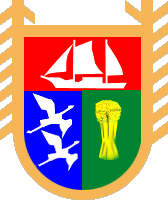 Российская  ФедерацияРеспублика КарелияКОНТРОЛЬНО-СЧЕТНЫЙ КОМИТЕТ ЛАХДЕНПОХСКОГО МУНИЦИПАЛЬНОГО РАЙОНА186730,  г. Лахденпохья, ул. Советская,  д. 7аТел.: 8(964)317-84-03  E-mail: ksklah@mail.ruНаименование классного чинаРазмер надбавки (в процентах)Советник муниципальной службы 1 класса30Советник муниципальной службы 2 класса20Советник муниципальной службы 3 класса10N п/п Код формы Наименование формы документа 170504401Расчетно-платежная ведомость180504402Расчетная ведомость190504403Платежная ведомость200504417Карточка-справка210504421Табель учета использования рабочего времени220504425Записка-расчет об исчислении среднего заработка при предоставлении отпуска, увольнении и других случаяхНарушенияВыявлено финансовых нарушенийПредложено к устранению финансовых нарушенийПредложено к устранению финансовых нарушенийПримечаниеНарушенияВыявлено финансовых нарушенийВсегоВ том числе, к восстановлению в бюджет  Примечание12345При формировании и исполнении бюджетов000Нецелевое использование бюджетных средств000Несоответствие принципу результативности и эффективности использования000Неправомерное использование средств289,07289,0719,32В области государственной (муниципальной) собственности000При осуществлении муниципальных закупок000При ведении бухгалтерского учета и составлении отчетности000Прочие виды нарушений и недостатков000Всего289,07289,0719,32